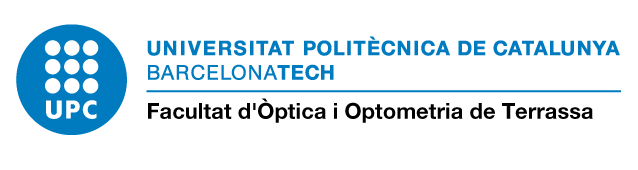 ACTA DE LA REUNIÓ DE LA COMISSIÓ D’AVALUACIÓ ACADÈMICADia: 15-10-14Hora: 12 hLloc: Sala de reunions1 TR8Ordre del dia:Lectura i aprovació de l’acta anterior.Informe del DegàModificació de la normativa FOOT de pràctiques externes.Proposta de realització d’un examen de reavaluació per assignatures suspeses de Q1.Proposta d’introducció de prerequisits en assignatures del Grau.Proposta de modificació de la normativa acadèmica de la FOOT relativa a la Fase Inicial.Proposta d’alternatives a l’avaluació actual del TFG a la FOOT.Política acadèmica futura:Discussió sobre l’encàrrec dels estudis de Grau semipresencials.Discussió sobre la repetició quadrimestral de la docència al Grau presencial.Assumptes sobrevingutsTorn obert de paraulesASSISTENTS:Joan Gispets			DegàJosé Luís Álvarez		Secretari AcadèmicAurora Torrents		Vicedegana de Política AcadèmicaNúria Vila			Vicedegana d’EstudisNúria Lupón			Representant del Departament d’Òptica i OptometriaJoan Antoni Martínez	Representant de la Comissió PermanentMª Teresa Morera		Representant del Departament Projectes EnginyeriaEster Guaus			Representant Departament  d’Enginyeria QuímicaMireia Pacheco		Representant del Departament d’Òptica i OptometriaMiquel Ralló			Representant del Departament de Matemàtica Aplicada IIIEXCUSEN LA SEVA ASSISTÈNCIA:Elvira Peris			Representant del Departament d’Òptica i OptometriaNúria Tomàs			Representant de la Comissió PermanentABSENTS:DESENVOLUPAMENT DE LA SESSIÓ:Lectura i aprovació de l’acta anterior:S’aprova l’acta de la sessió anterior (11 de juliol de 2014) amb les modificacions proposades per la Vicedegana de Política Acadèmica en els punts 4 i 5 de l’ordre del dia.Informe del Degà:S’ha finalitzat la revisió de les guies docents de les assignatures de Grau i de Màster.2 plans de tutorització:Grau: hi ha problemes amb l’actualització de les llistes de tutorització. S’ha de fer manualment, estudiant per estudiantMàster: Reunions (Joan i Aurora) amb professors de Grau i Màster. Amb professors d’assignatures amb enquestes amb baixes valoracions. Per analitzar les accions a fer per tal de millorar aquestes enquestes.Participació promig de participació: 15% (cinquens per la cua en la UPC). Entrevista del Degà amb els estudiants per tal de millorar aquest percentatge.S’ha preparat una enquesta pels ex-estudiants (primera experiència laboral).Millora de la competència en 3ª llengua (reunió de demà amb la Vicerectora Maribel Rosselló).Matrícula Final:21 assignats al setembre dels quals s’han matriculat 15Grau presencial: s’han omplert les 80 placesGrau Semipresencial: 21 (sobren 19 places)Màster: 27S’està analitzant quina és la taxa de reposició dels professionals de l’Òptica i Optometria (COOOC, FOOT, FEDAO, Departament de Sanitat, etc.), per decidir les places que caldria oferir en un futur.Miquel Ralló planteja que cal tenir present la possibilitat que alguns graus tornin a ser de 3 anys.Ester Guaus pregunta si ens han informat sobre el procés d’acreditació de la titulació. Fa 6 anys que es va acreditar la titulació del Grau, i ara tocarà tornar a fer una nova acreditació.En els dos casos, el Degà informa que la FOOT no ha estatModificació de la normativa FOOT de pràctiques externes:(Aurora em passarà el redactat antic i el nou).S’acorda aquesta modificació.Proposta de realització d’un examen de reavaluació per assignatures suspeses de Q1:Es pot fer una reavaluació legalment mitjançant una matrícula amb només dret a examen (uns 25 €).L’examen es faria abans de setmana santa, per tal d’evitar que s’ajuntés amb els exàmens finals de les assignatures de QP.Experiència pilot només al Grau presencial (Q1) i tota la Fase Inicial del Grau Semipresencial.Condicions:Nota major de 3En el quadrimestre immediatament posteriorMiquel: Definir tasques que ha de fer el professor i reconeixement per fer aquesta reavaluació.Finalment s’acorda no implementar de moment les reavaluacions a la FOOT.Proposta d’introducció de prerequisits en assignatures del Grau:La definició de prerequisits és per poder posar una mica d’ordre i tenir un cert control del flux d’estudiants en les diferents assignatures al Grau.(Aurora em passarà el redactat antic i el nou).S’acorda aquesta modificació.Proposta de modificació de la normativa acadèmica de la FOOT relativa a la Fase Inicial:Es proposa pujar el límit per superar la Fase Inicial a 48 ECTS.-------------- PAREM AQUÍ ------------------------------- REPRENEM LA SESSIÓ EL 24-OCT-14 (10  hores) -----------------Núria LuponNúria VilaTere MoreraAurora TorrentsJoan GispetsMiquel RallóMireia PachecoJoan Antoni MartínezEster GuausJosé Luis AlvarezProposta d’alternatives a l’avaluació actual del TFG a la FOOT:Les Vicedeganes de Política Acadèmica i d’Estudis presenten la taula resum de normatives TFG d’altres universitats.Tots els estudis de Grau en Òptica i Optometria el TFG té 6 ECTS, excepte a Santiago (9 ECTS).La majoria de facultats de l’àmbit de la Salut (Psicologia, Infermeria, Veterinària, Optometria):Exposició del treball davant un tribunalMemòries molt més curtes (sovint un màxim de 20 pàgines)Es reconeixen crèdits als professors per dirigir i també per formar part de tribunalsEl 70% de la nota la posa el director del TFG, el tribunal el 30% restant.Alumnes fan unes tutories de 6 hores amb el seu professor director: 3 reunions de 2 hores (principi, mig i final del procés) Aquestes reunions donen lloc a la nota de les tutories.Sovint es lliura un resum d’unes 2-4 pàgines als membres del tribunal, però el que fa aquest tribunal és avaluar les competències transversals.Hi ha rúbriques d’avaluació en tots els casos.Les ofertes de TFG acostumen a ser un 10-15% més gran que les necessitats dels estudiantsEls professors estan obligats a dirigir un nombre mínim de TFG cada cursEs discuteixen aspectes com:Reconeixement de punts pels professors directors i pels membres dels tribunalsFormat de la presentació dels tribunals (sessió de pòsters, per exemple)Composició del tribunalVisibilitat dels TFG davant la comunitat i la societatPes de les notes (major pes per part del professor director, i menys del tribunal)Dificultat per part dels estudiants per trobar professor que li dirigeixi el TFGFormat de la memòria del TFGDe moment no es reduirà el nombre de ECTS del TFG. Continuaran sent 24, però distribuïts de la següent manera:6 ECTS del TFG18 ECTS de pràctiques clíniques obligatòries en centres d’optometria, que organitzarà el COOOC i l’ACOTV. (3 tardes a la setmana durant 11 mesos). Quan acabi la carrera haurà vist un nombre de pacients suficients com per obtenir el títol europeu (cal haver participat en la visita de més de 100 pacients). Caldrà que els estudiants facin un registre de casos.Per fer-ho caldrà fer convenis de cooperació educativa a cost zero (sense cobrar res).Es presenta una proposta del que podries ser el nou model de TFG (ANNEX xx)Miquel pregunta qui supervisarà la tasca dels 18 ECTSFinalment els membres de la CAA donen suport a la proposta presentada, i s’encarrega a l’equip directiu que es posi en contacte amb el COOOC i ACOTV per implicar-los en aquesta nova fórmula del TFG.-------------- PAREM AQUÍ -----------------Finalitzem la reunió a les 11:55 h-------------- REPRENEM LA SESSIÓ EL 06-NOV-14 (10  hores) -----------------Elvira PerisNúria LuponNúria VilaTere MoreraAurora TorrentsJoan GispetsMiquel RallóMireia PachecoJoan Antoni MartínezEster GuausJosé Luis AlvarezPolítica acadèmica futura:No es pretén que les propostes que s’aniran fent al llarg de la sessió siguin aprovades, perquè requereixen un debat més extens amb la participació de tot el professorat. El que sí es pretén és acordar aquestes propostes per portar-les a altres òrgans col·legiats de la FOOT per a la seva aprovació, prèvia discussió.Un aspecte previ que cal regularitzar és el nombre d’hores presencials per cada crèdit ECTS, perquè des del moment en què es va passar d’11 hores a 10 hores per ECTS (des del curs 2013-14), no coincideix l’activitat que es realitza amb la informació recollida a les Guies Docents.Estem tots d’acord que fer el càlcul dels punts docents assignats a l’activitat del professor en base, exclusivament, de les hores de classes presencials, va en contra de l’esperit de l’EEES; ja que si es fan menys hores de classes presencials, el professor ha de preparar activitats per tal de que els estudiants assoleixin les mateixes competències definides al pla d’estudis i que facin la mateixa dedicació a cada assignatura (25 hores/ECTS). Tanmateix, els comptes que s’apliquen a la UPC són en base a les hores presencials, i per tant ens hem d’ajustar a aquestes circumstàncies.Es proposa:Igualar, per cada assignatura,  la distribució d’hores de teoria i pràctiques a la modalitat presencial i la semipresencialNo tenir en compte cap activitat dirigidaEstablir unes tipologies d’assignatura en quant a la repartició d’hores de teoria i pràctiques per cada ECTS (veure ANNEx ???).Ajustar la distribució d’hores de teoria i pràctiques de les assignatures a alguna de les tipologies d’assignatura abans esmentades.8 assignatures tenen activitats dirigides. Cada grup de pràctiques es divideix en 2. Cal qüestionar-se la necessitat d’aquestes activitats, el criteri sota el qual cal fer-les i en quines assignatures caldria fer-les. No es tracta de fer un reduir Proposta 1:Eliminar aquestes activitats dirigides en totes les assignatures.Reservar, si es considera oportú, un nombre determinat de punts de l’encàrrec per dedicar-los a aquestes activitats.Els coordinadors de les assignatures que vulguin incloure activitats dirigides, ho sol·liciten justificadament.Miquel Ralló planteja que abans d’entrar en el debat sobre la distribució d’hores de teoria i pràctiques en cada assignatura, caldria definir què es pretén fer amb els encàrrecs de la modalitat semipresencial, i amb les repeticions de les assignatures, perquè d’aquesta manera se sabrà de quin volum de punts de l’encàrrec es podrà disposar a la FOOT.Discussió sobre l’encàrrec dels estudis de Grau semipresencial:Joan Gispets explica els resultats de l’enquesta realitzada als estudiants de la modalitat semipresencial (veure ANNEX ???).De les 40 places ofertes en la modalitat semipresencial s’han cobert 21 aquest curs 2014-15.Cost de cada titulat:Màster O i C.V.:		1,23 anys		5,9 punts/estudiantGrau presencial:		4,8 anys		31,74 punts/estudiantGrau Semipresencial: 	8,6 anysDels 40 que van començar de moment només han acabat 3, i aquest curs acabaran 2 més.També hi ha el convenciment per part del professorat, que el nivell acadèmic dels estudiants de la modalitat semipresencial és clarament inferior al dels estudiants de la modalitat presencial, especialment el subgrup de la modalitat de pràctiques S2 (pràctiques realitzades al lloc de treball, i sessions de pràctiques concentrades al final del curs).De les dades presentades per les Vicedeganes Acadèmiques tots estem d’acord en que s’ha de fer un increment important de recursos dedicats als estudis del Màster en Optometria i Ciències de la Visió.Tot i que es considera que l’experiència de la modalitat semipresencial ha estat molt positiva i molt útil en un moment determinat, però la situació actual d’escassesa de recursos, i de davallada de l’interès per aquesta modalitat, es veu que des d’un punt de vista estratègic de la FOOT s’hauria de utilitzar els punts docents de l’encàrrec en millorar els estudis de Grau presencial i el Màster en Optometria i Ciències de la Visió en detriment del estudis de Grau semipresencial.La proposta seria no ofertar places de la modalitat semipresencial el proper curs 2015-16, i iniciar un període d’extinció d’aquests estudis, que finalitzaria al curs 2020-21.S’ofertaran 100 places de nou ingrés al Grau presencial en el curs 2015-16. I es pot reservar un grup de pràctiques per tal de fer un manteniment d’una modalitat semblant a l’actual modalitat S1 (estudiants que no estan obligats a assistir a classes de teoria, però que venen regularment a les sessions de pràctiques).La supressió de la modalitat semipresencial, amb l’increment d’un grup de pràctiques de les assignatures, suposaria un alliberament d’uns 600 punts al final del procés.Discussió sobre la repetició quadrimestral de la docència al Grau presencial:Proposta:A partir del curs 2015-16, pels estudiants nous, no es repetiria cap assignatura dins un mateix any acadèmic.S’instauraria la reavaluació de les assignatures al quadrimestre en el qual no s’ofertin, mitjançant una matrícula amb només dret a examen.Assumptes sobrevinguts:((( S’aprova per unanimitat aquest increment de l’encàrrec, i s’informarà avui mateix d’aquest increment al Vicerector Ras. )))Es fa el sorteig dels membres dels Tribunals de TFG i TFM pel mes de desembre (11 de desembre).Torn obert de paraules:En Miquel Ralló planteja començar 15 dies després les classes del Q1, perquè es dóna la circumstància que venen estudiants nous de la convocatòria de Selectivitat de setembre, gairebé 3 setmanes més tard de l’inici del curs.Finalitzem la sessió a les 12:00 hores.Miquel Ralló exposa que la informació que figura a les guies docents no s’adapta a l’equivalència 1 ECTS = 10 hores de classes presencials, sinó que de moment estan programades amb l’equivalència 1 ECTS = 11 hores presencials.Ester Guaus comenta que hi ha hagut un canvi en la interfície de PRISMA per tal d’actualitzar les guies docents. En alguns casos no estan les guies del curs 2013-14, sinó la de cursos anteriors.Es demana que s’aclareixi el procediment per fer les modificacions de les guies docents.Miquel Ralló i Ester Guaus proposen que els estudiants que tenen solapaments de les classes de diferents quadrimestres (Q1 i Q3, per exemple), es puguin aprofitar de les ATENEA semipresencials.Tere Morera pregunta per què les modificacions que incorpora en l’aplicatiu de la docència de les assignatures no queden actualitzades. Se li respon que es comentarà la incidència a Pau Cabañol.S’informa que la preinscripció de Grau en 1ª prioritat a data d’ahir és la següent:Grau Presencial: 61Grau Semipresencial:13S’aixeca la sessió a les 12:30 h.El Secretari Acadèmic						El DegàJosé Luis Alvarez Muñoz					Joan Gispets ParcerisasTerrassa, 11 de juliol de 2014